BACHELOR OF SCIENCE IN NURSING: COMMUNITY HEALTH NURSING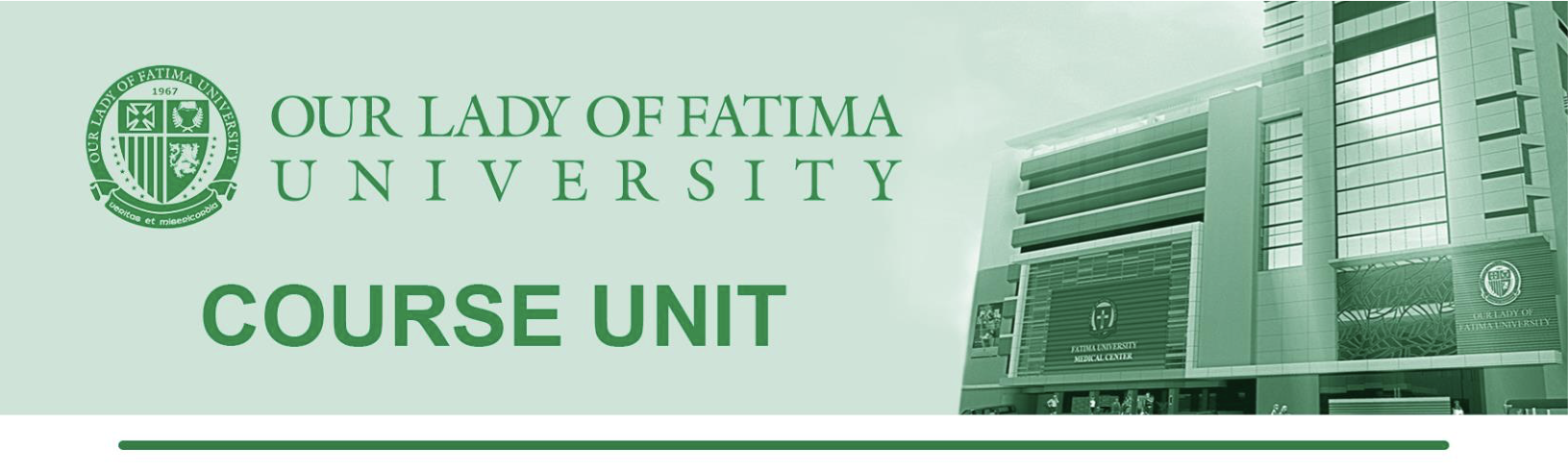 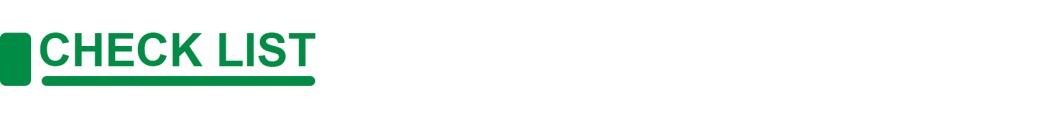 Read course and unit objectives Read study guide prior to class attendance Read required learning resources; refer to unit terminologies for jargons Proactively participate in classroom discussions Participate in weekly discussion board (Canvas) Answer and submit course unit tasks 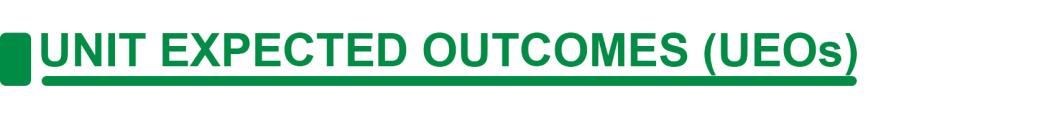 At the end of this unit, the students are expected to: Cognitive:Describe the Public Health Laws under the Community Health NursingList several Public Health Laws that affects the people in the Community.Enumerate the types of water sanitationAffective:Listen attentively during discussion.Demonstrate tact and respect when challenging other people’s opinion and ideaPsychomotor:1. Take part in discussion and group activities.2.  Confidently express personal opinion about the topic. 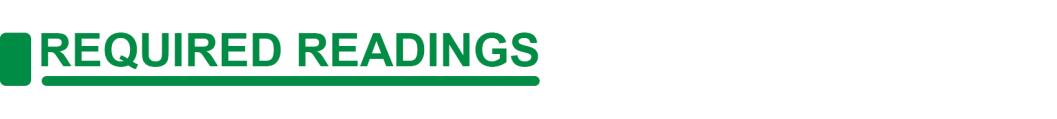 Nursing Care of the Community “A comprehensive text on community and public health nursing in the Philippines” 1st Edition Zenaida FamorcaNursing Practice in the Community 4th Edition Araceli MaglayaPublic Health Nursing in the Philippines 10th Edition National League of Philippine Government Nurses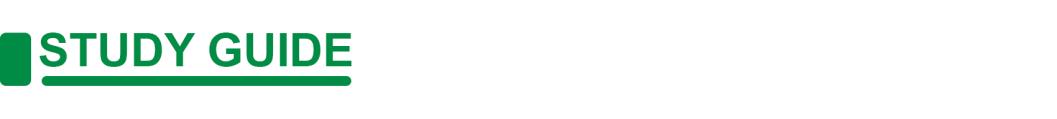 Laws Affecting Public Health and Practice of CHNR.A. 7160 – or the Local Government Code
This involves the devolution of powers, functions and responsibilities to the local government both rural & urban. The Code aims to transform local government units into self-reliant communities and active partners in the attainment of national goals thru’ a more responsive and accountable local government structure instituted thru’ a system of decentralization. Hence, each province, city and municipality has a LOCAL HEALTH BOARD (LHB) which is mandated to propose annual budgetary allocations for the operation and maintenance of their own health facilities.Composition of LHBProvincial LevelGovernor- chairProvincial Health Officer – vice chairmanChairman, Committee on Health of Sangguniang PanlalawiganDOH representativeNGO representativeCity and Municipal LevelMayor – chairMHO – vice chairChairman, Committee on Health of Sangguniang BayanDOH representativeNGO representativeEffective Local Health System Depends on:The LGU’s financial capabilityA dynamic and responsive political leadershipCommunity empowermentR.A. 2382 – Philippine Medical Act.This act defines the practice of medicine in the country.R.A. 1082 – Rural Health Act.It created the 1st 81 Rural Health Units.amended by RA 1891; more physicians, dentists, nurses, midwives and sanitary inspectors will live in the rural areas where they are assigned in order to raise the health conditions of barrio people ,hence help decrease the high incidence of preventable diseasesR.A. 6425 – Dangerous Drugs ActIt stipulates that the sale, administration, delivery, distribution and transportation of prohibited drugs is punishable by law.A. 9165 – the new Dangerous Drug Act of 2002This Act repealed Republic Act No. 6425, otherwise known as the Dangerous Drugs Act of 1972, as amended, and providing funds for its implementation. Under this Act, the Dangerous Drugs Board (DDB) remains as the policy-making and strategy-formulating body in planning and formulation of policies and program on drug prevention and control.P.D. No. 651Requires that all health workers shall identify and encourage the registration of all births within 30 days following delivery.P.D. No. 996Requires the compulsory immunization of all children below 8 yrs. of age against the 6 childhood immunizable diseases.P.D. No. 825Provides penalty for improper disposal of garbage.A. 8749 – Clean Air Act of 2000a comprehensive air quality management policy and program which aims to achieve and maintain healthy air for all Filipinos. P.D. No. 856 – Code on SanitationIt provides for the control of all factors in man’s environment that affect health including the quality of water, food, milk, insects, animal carriers, transmitters of disease, sanitary and recreation facilities, noise, pollution and control of nuisanceR.A 6758Standardizes the salary of government employees including the nursing personnel.R.A. 6675 – Generics Act of 1988Which promotes, requires and ensures the production of an adequate supply, distribution, use and acceptance of drugs and medicines identified by their generic name.R.A. 6713 – Code of Conduct and Ethical Standards of Public Officials and EmployeesIt is the policy of the state to promote high standards of ethics in public office. Public officials and employees shall at all times be accountable to the people and shall discharges their duties with utmost responsibility, integrity, competence and loyalty, act with patriotism and justice, lead modest lives uphold public interest over personal interest.
R.A. 7305 – Magna Carta for Public Health WorkersThis act aims: to promote and improve the social and economic well-being of health workers, their living and working conditions and terms of employment; to develop their skills and capabilities in order that they will be more responsive and better equipped to deliver health projects and programs; and to encourage those with proper qualifications and excellent abilities to join and remain in government service.R.A. 8423Created the Philippine Institute of Traditional and Alternative Health Care.P.D. No. 965Requires applicants for marriage license to receive instructions on family planning and responsible parenthood.P.D. NO. 79Defines, objectives, duties and functions of POPCOMRA 4073advocates home treatment for leprosyLetter of Instruction No. 949legal basis of PHC dated OCT. 19, 1979promotes development of health programs on the community levelRA 3573requires reporting of all cases of communicable diseases and administration of prophylaxisMinistry Circular No. 2 of 1986includes AIDS as notifiable diseaseA. 7875 – National Health Insurance ActAn act instituting a national health insurance program for all filipinos and establishing the Philippine Health Insurance Corporation for the purposeR.A. 7432 – Senior Citizens ActAN ACT TO MAXIMIZE THE CONTRIBUTION OF SENIOR CITIZENS TO NATION BUILDING, GRANT BENEFITS AND SPECIAL PRIVILEGES AND FOR OTHER PURPOSESR.A. 7719 – National Blood Services Actpromotes voluntary blood donation to provide sufficient supply of safe blood and to regulate blood banks. This act aims to inculcate public awareness that blood donation is a humanitarian actR.A. 8172 – Salt Iodization Act (ASIN LAW)This Act requires the addition of iodine to all salt intended for animal and human consumption in order to eliminate micronutrient malnutrition in the country.R.A. 7277- Magna Carta for PWD’sprovides their rehabilitation, self development and self-reliance and integration into the mainstream of societyA. O. No. 2005-0014- National Policies on Infant and Young Child Feeding:All newborns be breastfeed within 1 hr after birthInfants be exclusively breastfeed for 6 months.Infants be given timely, adequate and safe complementary foodsBreastfeeding be continued up to 2 years and beyondEO 51- Phil. Code of Marketing of Breast milk Substitutesregulates the marketing of infant milk formula, other milk products, foods and beverages, as well as feeding bottles and teatsR.A. – 7600 – Rooming In and Breastfeeding Act of 1992AN ACT PROVIDING INCENTIVES TO ALL GOVERNMENT AND PRIVATE HEALTH INSTITUTIONS WITH ROOMING-IN AND BREASTFEEDING PRACTICES AND FOR OTHER PURPOSES. This law is in promotion of the State policy to encourage the practice of breastfeeding in the PhilippinesR.A. 8976- Food Fortification Lawprovided the policy on mandatory fortification of staple foods and voluntary fortification of processed foods or food productsR.A. 8980promulgates a comprehensive policy and a national system for ECCDA.O. No. 2006- 0015defines the Implementing guidelines on Hepatitis B Immunization for InfantsR.A. 7846mandates Compulsory Hepatitis B Immunization among infants and children less than 8 yrs oldR.A. 2029mandates Liver Cancer and Hepatitis B Awareness Month Act (February)A.O. No. 2006-0012specifies the Revised Implementing Rules and Regulations of E.O. 51 or Milk Code, Relevant International Agreements, Penalizing Violations thereof and for other purposes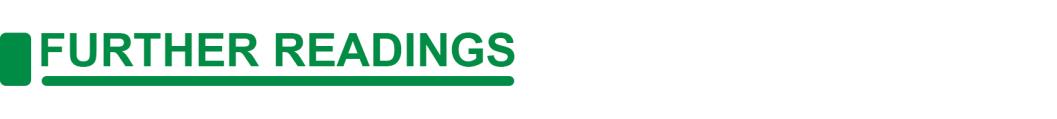 Website: http://thepafp.org/website/wp-content/uploads/2017/05/Philippine-Health-Care-Laws.pdfWebsite: https://www.pna.gov.ph/articles/1075580Website: https://www.doh.gov.ph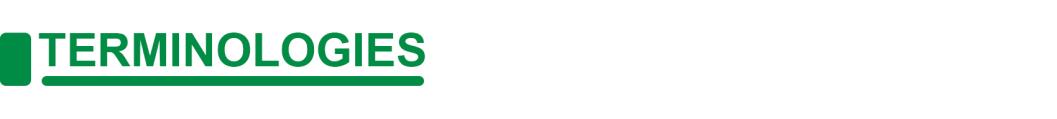 Blood Bank- a place where supplies of blood or plasma for transfusion are stored.Blood Donation- process of collecting, testing, preparing, and storing blood and blood componentsConfirmatory Test. – An analytical test using a device, tool or equipment with a different chemical or physical principle that is more specific which will validate and confirm the result of the screening test.Insurance - a thing providing protection against a possible eventuality.Public Health - is the science of protecting and improving the health of people and their communities.Senior Citizen- an elderly person, especially one who is retired and living on a pension.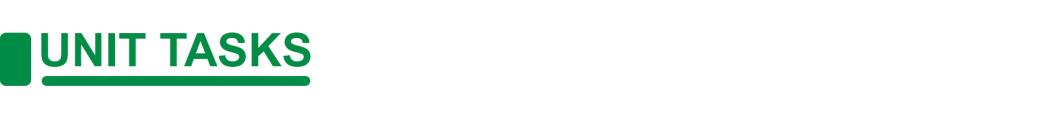 Study Question:How can each Public Health Laws comply with the standard of Department of Health?Download a Nursing Research article about Public Health Laws from DOH and write a 200-300 word essay as reflection.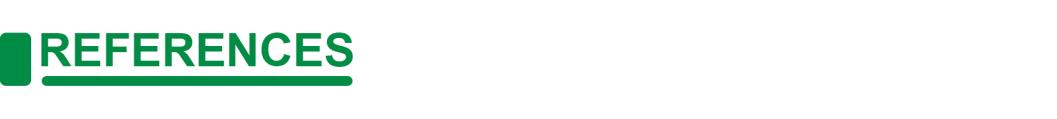 BooksNursing Care of the Community “A comprehensive text on community and public health nursing in the Philippines” 1st Edition Zenaida FamorcaNursing Practice in the Community 4th Edition Araceli MaglayaPublic Health Nursing in the Philippines 10th Edition National League of Philippine Government NursesWebsitesEBSCOhost.com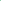 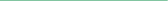 COURSE MODULECOURSE UNIT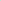 WEEKCM3CM3-CT111PUBLIC HEALTH LAWSPUBLIC HEALTH LAWSPUBLIC HEALTH LAWS